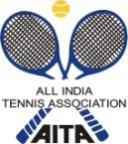 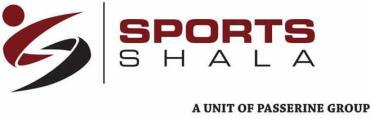 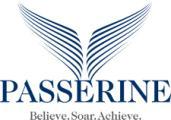 ALL INDIA TENNIS ASSOCIATIONTHE ABOVE MENTIONED ROOMS ARE INCLUSIVE OF BREAKFAST, WIFI & TAXES.RULES / REGULATIONSNo entry for Main Draw will be accepted through telephone. Please carry your Original AITA ITN Card for sign in On SIGN IN DAY 12-2 pm to escape a penalty of Rs. 100/-ENTRY & DIRECTIONS                    QUALIFYING SIGN-IN: 1ST SEPT 2017, 12-2PM                                                       QUALIFYING MATCHES: 2TH-3RD SEPT 2017, 8AM – 8PMMAIN DRAW SIGN-IN: 3RD SEPT 2017, 12-2PM MAIN DRAW MATCHES: 4TH – 8TH SEPT 2017, 8AM – 8PM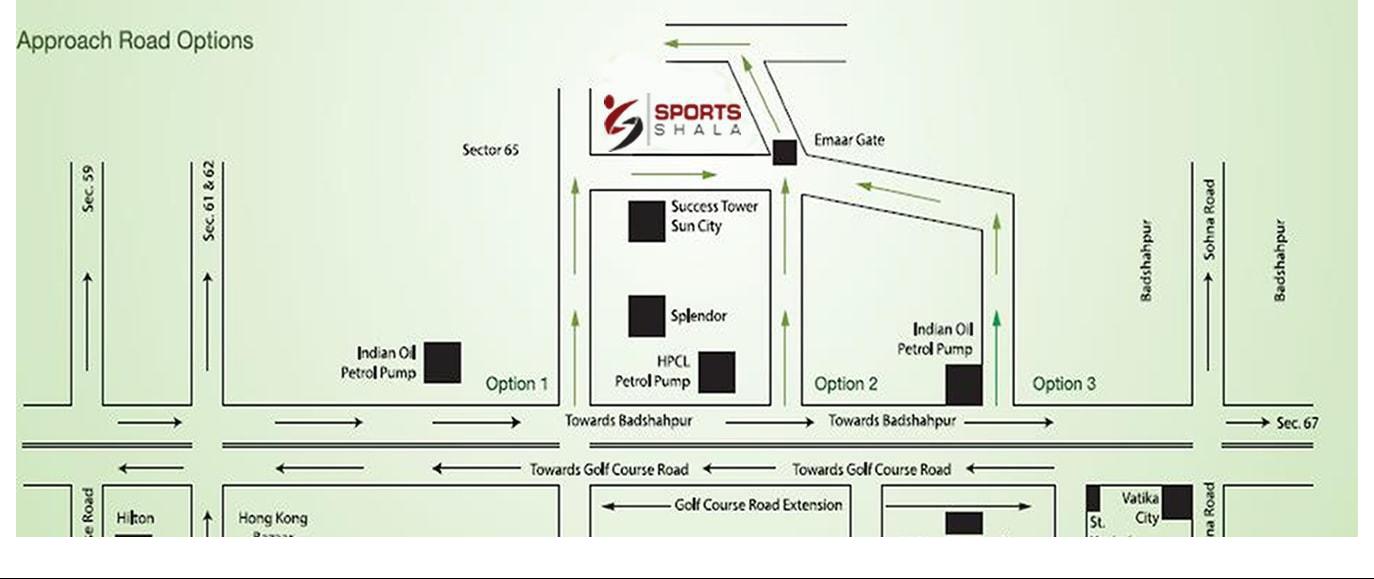 SPORTS SHALA AITA TALENT SERIES - 7SPORTS SHALA AITA TALENT SERIES - 7SPORTS SHALA AITA TALENT SERIES - 7SPORTS SHALA AITA TALENT SERIES - 7SPORTS SHALA AITA TALENT SERIES - 7SPORTS SHALA AITA TALENT SERIES - 7SPORTS SHALA AITA TALENT SERIES - 7SPORTS SHALA AITA TALENT SERIES - 7SPORTS SHALA AITA TALENT SERIES - 7SPORTS SHALA AITA TALENT SERIES - 7SPORTS SHALA AITA TALENT SERIES - 7SPORTS SHALA AITA TALENT SERIES - 7SPORTS SHALA AITA TALENT SERIES - 7SPORTS SHALA AITA TALENT SERIES - 7SPORTS SHALA AITA TALENT SERIES - 7SPORTS SHALA AITA TALENT SERIES - 7SPORTS SHALA AITA TALENT SERIES - 7SPORTS SHALA AITA TALENT SERIES - 7SPORTS SHALA AITA TALENT SERIES - 7SPORTS SHALA AITA TALENT SERIES - 7SPORTS SHALA AITA TALENT SERIES - 7SPORTS SHALA AITA TALENT SERIES - 7SPORTS SHALA AITA TALENT SERIES - 7SPORTS SHALA AITA TALENT SERIES - 7SPORTS SHALA AITA TALENT SERIES - 7SPORTS SHALA AITA TALENT SERIES - 7NAME OF THE TOURNAMENTNAME OF THE TOURNAMENTNAME OF THE TOURNAMENTNAME OF THE TOURNAMENTNAME OF THE TOURNAMENTNAME OF THE TOURNAMENTNAME OF THE TOURNAMENTNAME OF THE TOURNAMENTNAME OF THE TOURNAMENTNAME OF THE TOURNAMENTBoys & Girls U-12Boys & Girls U-12Boys & Girls U-12Boys & Girls U-12Boys & Girls U-12Boys & Girls U-12Boys & Girls U-12Boys & Girls U-12Boys & Girls U-12Boys & Girls U-12Boys & Girls U-12Boys & Girls U-12Boys & Girls U-12Boys & Girls U-12Boys & Girls U-12Boys & Girls U-12Boys & Girls U-12Boys & Girls U-12Boys & Girls U-12NAME OF THE STATE ASSOCIATIONNAME OF THE STATE ASSOCIATIONNAME OF THE STATE ASSOCIATIONNAME OF THE STATE ASSOCIATIONNAME OF THE STATE ASSOCIATIONNAME OF THE STATE ASSOCIATIONNAME OF THE STATE ASSOCIATIONNAME OF THE STATE ASSOCIATIONNAME OF THE STATE ASSOCIATIONNAME OF THE STATE ASSOCIATIONNAME OF THE STATE ASSOCIATIONNAME OF THE STATE ASSOCIATIONNAME OF THE STATE ASSOCIATIONNAME OF THE STATE ASSOCIATIONNAME OF THE STATE ASSOCIATIONNAME OF THE STATE ASSOCIATIONNAME OF THE STATE ASSOCIATIONNAME OF THE STATE ASSOCIATIONNAME OF THE STATE ASSOCIATIONNAME OF THE STATE ASSOCIATIONNAME OF THE STATE ASSOCIATIONNAME OF THE STATE ASSOCIATIONNAME OF THE STATE ASSOCIATIONNAME OF THE STATE ASSOCIATIONHARYANA TENNIS ASSOCIATIONHARYANA TENNIS ASSOCIATIONHARYANA TENNIS ASSOCIATIONHARYANA TENNIS ASSOCIATIONHARYANA TENNIS ASSOCIATIONHARYANA TENNIS ASSOCIATIONHARYANA TENNIS ASSOCIATIONHARYANA TENNIS ASSOCIATIONHARYANA TENNIS ASSOCIATIONHARYANA TENNIS ASSOCIATIONHARYANA TENNIS ASSOCIATIONHARYANA TENNIS ASSOCIATIONHARYANA TENNIS ASSOCIATIONHARYANA TENNIS ASSOCIATIONHARYANA TENNIS ASSOCIATIONHARYANA TENNIS ASSOCIATIONHARYANA TENNIS ASSOCIATIONHARYANA TENNIS ASSOCIATIONHARYANA TENNIS ASSOCIATIONHARYANA TENNIS ASSOCIATIONHARYANA TENNIS ASSOCIATIONHARYANA TENNIS ASSOCIATIONHARYANA TENNIS ASSOCIATIONHONY. SECRETARY OF THE ASSOCIATIONHONY. SECRETARY OF THE ASSOCIATIONHONY. SECRETARY OF THE ASSOCIATIONHONY. SECRETARY OF THE ASSOCIATIONHONY. SECRETARY OF THE ASSOCIATIONHONY. SECRETARY OF THE ASSOCIATIONHONY. SECRETARY OF THE ASSOCIATIONHONY. SECRETARY OF THE ASSOCIATIONHONY. SECRETARY OF THE ASSOCIATIONHONY. SECRETARY OF THE ASSOCIATIONHONY. SECRETARY OF THE ASSOCIATIONHONY. SECRETARY OF THE ASSOCIATIONHONY. SECRETARY OF THE ASSOCIATIONHONY. SECRETARY OF THE ASSOCIATIONHONY. SECRETARY OF THE ASSOCIATIONHONY. SECRETARY OF THE ASSOCIATIONHONY. SECRETARY OF THE ASSOCIATIONHONY. SECRETARY OF THE ASSOCIATIONHONY. SECRETARY OF THE ASSOCIATIONHONY. SECRETARY OF THE ASSOCIATIONHONY. SECRETARY OF THE ASSOCIATIONHONY. SECRETARY OF THE ASSOCIATIONHONY. SECRETARY OF THE ASSOCIATIONHONY. SECRETARY OF THE ASSOCIATIONMR. SUMAN KAPURMR. SUMAN KAPURMR. SUMAN KAPURMR. SUMAN KAPURMR. SUMAN KAPURMR. SUMAN KAPURMR. SUMAN KAPURMR. SUMAN KAPURMR. SUMAN KAPURMR. SUMAN KAPURMR. SUMAN KAPURMR. SUMAN KAPURADDRESS OF ASSOCIATIONADDRESS OF ASSOCIATIONADDRESS OF ASSOCIATIONADDRESS OF ASSOCIATIONADDRESS OF ASSOCIATIONADDRESS OF ASSOCIATIONADDRESS OF ASSOCIATIONADDRESS OF ASSOCIATIONADDRESS OF ASSOCIATIONADDRESS OF ASSOCIATIONkapursuman@yahoo.comkapursuman@yahoo.comkapursuman@yahoo.comkapursuman@yahoo.comkapursuman@yahoo.comkapursuman@yahoo.comkapursuman@yahoo.comkapursuman@yahoo.comkapursuman@yahoo.comkapursuman@yahoo.comkapursuman@yahoo.comkapursuman@yahoo.comkapursuman@yahoo.comkapursuman@yahoo.comkapursuman@yahoo.comkapursuman@yahoo.comkapursuman@yahoo.comkapursuman@yahoo.comkapursuman@yahoo.comTOURNAMENT WEEKTOURNAMENT WEEKTOURNAMENT WEEKTOURNAMENT WEEKTOURNAMENT WEEKTOURNAMENT WEEKTOURNAMENT WEEKTOURNAMENT WEEKWEEK : 4TH SEPT 2017WEEK : 4TH SEPT 2017WEEK : 4TH SEPT 2017WEEK : 4TH SEPT 2017WEEK : 4TH SEPT 2017WEEK : 4TH SEPT 2017WEEK : 4TH SEPT 2017WEEK : 4TH SEPT 2017WEEK : 4TH SEPT 2017WEEK : 4TH SEPT 2017WEEK : 4TH SEPT 2017WEEK : 4TH SEPT 2017WEEK : 4TH SEPT 2017WEEK : 4TH SEPT 2017WEEK : 4TH SEPT 2017WEEK : 4TH SEPT 2017WEEK : 4TH SEPT 2017WEEK : 4TH SEPT 2017WEEK : 4TH SEPT 2017TOURNAMENT WEEKTOURNAMENT WEEKTOURNAMENT WEEKTOURNAMENT WEEKTOURNAMENT WEEKTOURNAMENT WEEKTOURNAMENT WEEKTOURNAMENT WEEKENTRY DEADLINE:14TH AUG 2017ENTRY DEADLINE:14TH AUG 2017ENTRY DEADLINE:14TH AUG 2017ENTRY DEADLINE:14TH AUG 2017ENTRY DEADLINE:14TH AUG 2017ENTRY DEADLINE:14TH AUG 2017ENTRY DEADLINE:14TH AUG 2017ENTRY DEADLINE:14TH AUG 2017ENTRY DEADLINE:14TH AUG 2017ENTRY DEADLINE:14TH AUG 2017ENTRY DEADLINE:14TH AUG 2017ENTRY DEADLINE:14TH AUG 2017ENTRY DEADLINE:14TH AUG 2017UG 2017UG 2017UG 2017UG 2017UG 2017UG 2017UG 2017UG 2017UG 2017UG 2017UG 2017UG 2017ENTRY DEADLINE:14TH AUG 2017ENTRY DEADLINE:14TH AUG 2017ENTRY DEADLINE:14TH AUG 2017ENTRY DEADLINE:14TH AUG 2017ENTRY DEADLINE:14TH AUG 2017ENTRY DEADLINE:14TH AUG 2017ENTRY DEADLINE:14TH AUG 2017ENTRY DEADLINE:14TH AUG 2017ENTRY DEADLINE:14TH AUG 2017ENTRY DEADLINE:14TH AUG 2017ENTRY DEADLINE:14TH AUG 2017ENTRY DEADLINE:14TH AUG 2017ENTRY DEADLINE:14TH AUG 2017WITHDRAWAL :  28TH AUG 2017WITHDRAWAL :  28TH AUG 2017WITHDRAWAL :  28TH AUG 2017WITHDRAWAL :  28TH AUG 2017WITHDRAWAL :  28TH AUG 2017WITHDRAWAL :  28TH AUG 2017WITHDRAWAL :  28TH AUG 2017WITHDRAWAL :  28TH AUG 2017WITHDRAWAL :  28TH AUG 2017WITHDRAWAL :  28TH AUG 2017WITHDRAWAL :  28TH AUG 2017WITHDRAWAL :  28TH AUG 2017WITHDRAWAL :  28TH AUG 2017WITHDRAWAL :  28TH AUG 2017WITHDRAWAL :  28TH AUG 2017WITHDRAWAL :  28TH AUG 2017WITHDRAWAL :  28TH AUG 2017WITHDRAWAL :  28TH AUG 2017WITHDRAWAL :  28TH AUG 2017WITHDRAWAL :  28TH AUG 2017WITHDRAWAL :  28TH AUG 2017WITHDRAWAL :  28TH AUG 2017WITHDRAWAL :  28TH AUG 2017THE SCHEDULE WILL BE UPLOADED ON OUR FACEBOOK PAGETHE SCHEDULE WILL BE UPLOADED ON OUR FACEBOOK PAGETHE SCHEDULE WILL BE UPLOADED ON OUR FACEBOOK PAGETHE SCHEDULE WILL BE UPLOADED ON OUR FACEBOOK PAGETHE SCHEDULE WILL BE UPLOADED ON OUR FACEBOOK PAGETHE SCHEDULE WILL BE UPLOADED ON OUR FACEBOOK PAGETHE SCHEDULE WILL BE UPLOADED ON OUR FACEBOOK PAGETHE SCHEDULE WILL BE UPLOADED ON OUR FACEBOOK PAGETHE SCHEDULE WILL BE UPLOADED ON OUR FACEBOOK PAGETHE SCHEDULE WILL BE UPLOADED ON OUR FACEBOOK PAGETHE SCHEDULE WILL BE UPLOADED ON OUR FACEBOOK PAGETHE SCHEDULE WILL BE UPLOADED ON OUR FACEBOOK PAGETHE SCHEDULE WILL BE UPLOADED ON OUR FACEBOOK PAGETHE SCHEDULE WILL BE UPLOADED ON OUR FACEBOOK PAGETHE SCHEDULE WILL BE UPLOADED ON OUR FACEBOOK PAGETHE SCHEDULE WILL BE UPLOADED ON OUR FACEBOOK PAGETHE SCHEDULE WILL BE UPLOADED ON OUR FACEBOOK PAGETHE SCHEDULE WILL BE UPLOADED ON OUR FACEBOOK PAGETHE SCHEDULE WILL BE UPLOADED ON OUR FACEBOOK PAGETHE SCHEDULE WILL BE UPLOADED ON OUR FACEBOOK PAGETHE SCHEDULE WILL BE UPLOADED ON OUR FACEBOOK PAGETHE SCHEDULE WILL BE UPLOADED ON OUR FACEBOOK PAGETHE SCHEDULE WILL BE UPLOADED ON OUR FACEBOOK PAGETHE SCHEDULE WILL BE UPLOADED ON OUR FACEBOOK PAGETHE SCHEDULE WILL BE UPLOADED ON OUR FACEBOOK PAGETHE SCHEDULE WILL BE UPLOADED ON OUR FACEBOOK PAGETHE SCHEDULE WILL BE UPLOADED ON OUR FACEBOOK PAGETHE SCHEDULE WILL BE UPLOADED ON OUR FACEBOOK PAGETHE SCHEDULE WILL BE UPLOADED ON OUR FACEBOOK PAGETHE SCHEDULE WILL BE UPLOADED ON OUR FACEBOOK PAGETHE SCHEDULE WILL BE UPLOADED ON OUR FACEBOOK PAGETHE SCHEDULE WILL BE UPLOADED ON OUR FACEBOOK PAGETHE SCHEDULE WILL BE UPLOADED ON OUR FACEBOOK PAGETHE SCHEDULE WILL BE UPLOADED ON OUR FACEBOOK PAGETHE SCHEDULE WILL BE UPLOADED ON OUR FACEBOOK PAGETHE SCHEDULE WILL BE UPLOADED ON OUR FACEBOOK PAGETHE SCHEDULE WILL BE UPLOADED ON OUR FACEBOOK PAGETHE SCHEDULE WILL BE UPLOADED ON OUR FACEBOOK PAGETHE SCHEDULE WILL BE UPLOADED ON OUR FACEBOOK PAGETHE SCHEDULE WILL BE UPLOADED ON OUR FACEBOOK PAGETHE SCHEDULE WILL BE UPLOADED ON OUR FACEBOOK PAGETHE SCHEDULE WILL BE UPLOADED ON OUR FACEBOOK PAGETHE SCHEDULE WILL BE UPLOADED ON OUR FACEBOOK PAGEWWW.FACEBOOK.COM/SPORTSSHALAINDIA & WEBSITE WWW.SPORTSSHALA.COM AFTER 8PMWWW.FACEBOOK.COM/SPORTSSHALAINDIA & WEBSITE WWW.SPORTSSHALA.COM AFTER 8PMWWW.FACEBOOK.COM/SPORTSSHALAINDIA & WEBSITE WWW.SPORTSSHALA.COM AFTER 8PMWWW.FACEBOOK.COM/SPORTSSHALAINDIA & WEBSITE WWW.SPORTSSHALA.COM AFTER 8PMWWW.FACEBOOK.COM/SPORTSSHALAINDIA & WEBSITE WWW.SPORTSSHALA.COM AFTER 8PMWWW.FACEBOOK.COM/SPORTSSHALAINDIA & WEBSITE WWW.SPORTSSHALA.COM AFTER 8PMWWW.FACEBOOK.COM/SPORTSSHALAINDIA & WEBSITE WWW.SPORTSSHALA.COM AFTER 8PMWWW.FACEBOOK.COM/SPORTSSHALAINDIA & WEBSITE WWW.SPORTSSHALA.COM AFTER 8PMWWW.FACEBOOK.COM/SPORTSSHALAINDIA & WEBSITE WWW.SPORTSSHALA.COM AFTER 8PMWWW.FACEBOOK.COM/SPORTSSHALAINDIA & WEBSITE WWW.SPORTSSHALA.COM AFTER 8PMWWW.FACEBOOK.COM/SPORTSSHALAINDIA & WEBSITE WWW.SPORTSSHALA.COM AFTER 8PMWWW.FACEBOOK.COM/SPORTSSHALAINDIA & WEBSITE WWW.SPORTSSHALA.COM AFTER 8PMWWW.FACEBOOK.COM/SPORTSSHALAINDIA & WEBSITE WWW.SPORTSSHALA.COM AFTER 8PMWWW.FACEBOOK.COM/SPORTSSHALAINDIA & WEBSITE WWW.SPORTSSHALA.COM AFTER 8PMWWW.FACEBOOK.COM/SPORTSSHALAINDIA & WEBSITE WWW.SPORTSSHALA.COM AFTER 8PMWWW.FACEBOOK.COM/SPORTSSHALAINDIA & WEBSITE WWW.SPORTSSHALA.COM AFTER 8PMWWW.FACEBOOK.COM/SPORTSSHALAINDIA & WEBSITE WWW.SPORTSSHALA.COM AFTER 8PMWWW.FACEBOOK.COM/SPORTSSHALAINDIA & WEBSITE WWW.SPORTSSHALA.COM AFTER 8PMWWW.FACEBOOK.COM/SPORTSSHALAINDIA & WEBSITE WWW.SPORTSSHALA.COM AFTER 8PMWWW.FACEBOOK.COM/SPORTSSHALAINDIA & WEBSITE WWW.SPORTSSHALA.COM AFTER 8PMWWW.FACEBOOK.COM/SPORTSSHALAINDIA & WEBSITE WWW.SPORTSSHALA.COM AFTER 8PMWWW.FACEBOOK.COM/SPORTSSHALAINDIA & WEBSITE WWW.SPORTSSHALA.COM AFTER 8PMWWW.FACEBOOK.COM/SPORTSSHALAINDIA & WEBSITE WWW.SPORTSSHALA.COM AFTER 8PMWWW.FACEBOOK.COM/SPORTSSHALAINDIA & WEBSITE WWW.SPORTSSHALA.COM AFTER 8PMWWW.FACEBOOK.COM/SPORTSSHALAINDIA & WEBSITE WWW.SPORTSSHALA.COM AFTER 8PMWWW.FACEBOOK.COM/SPORTSSHALAINDIA & WEBSITE WWW.SPORTSSHALA.COM AFTER 8PMWWW.FACEBOOK.COM/SPORTSSHALAINDIA & WEBSITE WWW.SPORTSSHALA.COM AFTER 8PMWWW.FACEBOOK.COM/SPORTSSHALAINDIA & WEBSITE WWW.SPORTSSHALA.COM AFTER 8PMWWW.FACEBOOK.COM/SPORTSSHALAINDIA & WEBSITE WWW.SPORTSSHALA.COM AFTER 8PMWWW.FACEBOOK.COM/SPORTSSHALAINDIA & WEBSITE WWW.SPORTSSHALA.COM AFTER 8PMWWW.FACEBOOK.COM/SPORTSSHALAINDIA & WEBSITE WWW.SPORTSSHALA.COM AFTER 8PMWWW.FACEBOOK.COM/SPORTSSHALAINDIA & WEBSITE WWW.SPORTSSHALA.COM AFTER 8PMWWW.FACEBOOK.COM/SPORTSSHALAINDIA & WEBSITE WWW.SPORTSSHALA.COM AFTER 8PMWWW.FACEBOOK.COM/SPORTSSHALAINDIA & WEBSITE WWW.SPORTSSHALA.COM AFTER 8PMWWW.FACEBOOK.COM/SPORTSSHALAINDIA & WEBSITE WWW.SPORTSSHALA.COM AFTER 8PMWWW.FACEBOOK.COM/SPORTSSHALAINDIA & WEBSITE WWW.SPORTSSHALA.COM AFTER 8PMWWW.FACEBOOK.COM/SPORTSSHALAINDIA & WEBSITE WWW.SPORTSSHALA.COM AFTER 8PMWWW.FACEBOOK.COM/SPORTSSHALAINDIA & WEBSITE WWW.SPORTSSHALA.COM AFTER 8PMWWW.FACEBOOK.COM/SPORTSSHALAINDIA & WEBSITE WWW.SPORTSSHALA.COM AFTER 8PMWWW.FACEBOOK.COM/SPORTSSHALAINDIA & WEBSITE WWW.SPORTSSHALA.COM AFTER 8PMWWW.FACEBOOK.COM/SPORTSSHALAINDIA & WEBSITE WWW.SPORTSSHALA.COM AFTER 8PMWWW.FACEBOOK.COM/SPORTSSHALAINDIA & WEBSITE WWW.SPORTSSHALA.COM AFTER 8PMWWW.FACEBOOK.COM/SPORTSSHALAINDIA & WEBSITE WWW.SPORTSSHALA.COM AFTER 8PMWWW.FACEBOOK.COM/SPORTSSHALAINDIA & WEBSITE WWW.SPORTSSHALA.COM AFTER 8PMWWW.FACEBOOK.COM/SPORTSSHALAINDIA & WEBSITE WWW.SPORTSSHALA.COM AFTER 8PMWWW.FACEBOOK.COM/SPORTSSHALAINDIA & WEBSITE WWW.SPORTSSHALA.COM AFTER 8PMWWW.FACEBOOK.COM/SPORTSSHALAINDIA & WEBSITE WWW.SPORTSSHALA.COM AFTER 8PMWWW.FACEBOOK.COM/SPORTSSHALAINDIA & WEBSITE WWW.SPORTSSHALA.COM AFTER 8PMWWW.FACEBOOK.COM/SPORTSSHALAINDIA & WEBSITE WWW.SPORTSSHALA.COM AFTER 8PMWWW.FACEBOOK.COM/SPORTSSHALAINDIA & WEBSITE WWW.SPORTSSHALA.COM AFTER 8PMWWW.FACEBOOK.COM/SPORTSSHALAINDIA & WEBSITE WWW.SPORTSSHALA.COM AFTER 8PMWWW.FACEBOOK.COM/SPORTSSHALAINDIA & WEBSITE WWW.SPORTSSHALA.COM AFTER 8PMWWW.FACEBOOK.COM/SPORTSSHALAINDIA & WEBSITE WWW.SPORTSSHALA.COM AFTER 8PMWWW.FACEBOOK.COM/SPORTSSHALAINDIA & WEBSITE WWW.SPORTSSHALA.COM AFTER 8PMWWW.FACEBOOK.COM/SPORTSSHALAINDIA & WEBSITE WWW.SPORTSSHALA.COM AFTER 8PMWWW.FACEBOOK.COM/SPORTSSHALAINDIA & WEBSITE WWW.SPORTSSHALA.COM AFTER 8PMWWW.FACEBOOK.COM/SPORTSSHALAINDIA & WEBSITE WWW.SPORTSSHALA.COM AFTER 8PMWWW.FACEBOOK.COM/SPORTSSHALAINDIA & WEBSITE WWW.SPORTSSHALA.COM AFTER 8PMON THE PREVIOUS EVENING. NO REQUEST FOR TIMINGS WILL BE ACCEPTED.ON THE PREVIOUS EVENING. NO REQUEST FOR TIMINGS WILL BE ACCEPTED.ON THE PREVIOUS EVENING. NO REQUEST FOR TIMINGS WILL BE ACCEPTED.ON THE PREVIOUS EVENING. NO REQUEST FOR TIMINGS WILL BE ACCEPTED.ON THE PREVIOUS EVENING. NO REQUEST FOR TIMINGS WILL BE ACCEPTED.ON THE PREVIOUS EVENING. NO REQUEST FOR TIMINGS WILL BE ACCEPTED.ON THE PREVIOUS EVENING. NO REQUEST FOR TIMINGS WILL BE ACCEPTED.ON THE PREVIOUS EVENING. NO REQUEST FOR TIMINGS WILL BE ACCEPTED.ON THE PREVIOUS EVENING. NO REQUEST FOR TIMINGS WILL BE ACCEPTED.ON THE PREVIOUS EVENING. NO REQUEST FOR TIMINGS WILL BE ACCEPTED.ON THE PREVIOUS EVENING. NO REQUEST FOR TIMINGS WILL BE ACCEPTED.ON THE PREVIOUS EVENING. NO REQUEST FOR TIMINGS WILL BE ACCEPTED.ON THE PREVIOUS EVENING. NO REQUEST FOR TIMINGS WILL BE ACCEPTED.ON THE PREVIOUS EVENING. NO REQUEST FOR TIMINGS WILL BE ACCEPTED.ON THE PREVIOUS EVENING. NO REQUEST FOR TIMINGS WILL BE ACCEPTED.ON THE PREVIOUS EVENING. NO REQUEST FOR TIMINGS WILL BE ACCEPTED.ON THE PREVIOUS EVENING. NO REQUEST FOR TIMINGS WILL BE ACCEPTED.ON THE PREVIOUS EVENING. NO REQUEST FOR TIMINGS WILL BE ACCEPTED.ON THE PREVIOUS EVENING. NO REQUEST FOR TIMINGS WILL BE ACCEPTED.ON THE PREVIOUS EVENING. NO REQUEST FOR TIMINGS WILL BE ACCEPTED.ON THE PREVIOUS EVENING. NO REQUEST FOR TIMINGS WILL BE ACCEPTED.ON THE PREVIOUS EVENING. NO REQUEST FOR TIMINGS WILL BE ACCEPTED.ON THE PREVIOUS EVENING. NO REQUEST FOR TIMINGS WILL BE ACCEPTED.ON THE PREVIOUS EVENING. NO REQUEST FOR TIMINGS WILL BE ACCEPTED.ON THE PREVIOUS EVENING. NO REQUEST FOR TIMINGS WILL BE ACCEPTED.ON THE PREVIOUS EVENING. NO REQUEST FOR TIMINGS WILL BE ACCEPTED.ON THE PREVIOUS EVENING. NO REQUEST FOR TIMINGS WILL BE ACCEPTED.ON THE PREVIOUS EVENING. NO REQUEST FOR TIMINGS WILL BE ACCEPTED.ON THE PREVIOUS EVENING. NO REQUEST FOR TIMINGS WILL BE ACCEPTED.ON THE PREVIOUS EVENING. NO REQUEST FOR TIMINGS WILL BE ACCEPTED.ON THE PREVIOUS EVENING. NO REQUEST FOR TIMINGS WILL BE ACCEPTED.ON THE PREVIOUS EVENING. NO REQUEST FOR TIMINGS WILL BE ACCEPTED.ON THE PREVIOUS EVENING. NO REQUEST FOR TIMINGS WILL BE ACCEPTED.ON THE PREVIOUS EVENING. NO REQUEST FOR TIMINGS WILL BE ACCEPTED.ON THE PREVIOUS EVENING. NO REQUEST FOR TIMINGS WILL BE ACCEPTED.ON THE PREVIOUS EVENING. NO REQUEST FOR TIMINGS WILL BE ACCEPTED.ON THE PREVIOUS EVENING. NO REQUEST FOR TIMINGS WILL BE ACCEPTED.ON THE PREVIOUS EVENING. NO REQUEST FOR TIMINGS WILL BE ACCEPTED.ON THE PREVIOUS EVENING. NO REQUEST FOR TIMINGS WILL BE ACCEPTED.ON THE PREVIOUS EVENING. NO REQUEST FOR TIMINGS WILL BE ACCEPTED.ON THE PREVIOUS EVENING. NO REQUEST FOR TIMINGS WILL BE ACCEPTED.ON THE PREVIOUS EVENING. NO REQUEST FOR TIMINGS WILL BE ACCEPTED.ON THE PREVIOUS EVENING. NO REQUEST FOR TIMINGS WILL BE ACCEPTED.ON THE PREVIOUS EVENING. NO REQUEST FOR TIMINGS WILL BE ACCEPTED.ON THE PREVIOUS EVENING. NO REQUEST FOR TIMINGS WILL BE ACCEPTED.ON THE PREVIOUS EVENING. NO REQUEST FOR TIMINGS WILL BE ACCEPTED.ON THE PREVIOUS EVENING. NO REQUEST FOR TIMINGS WILL BE ACCEPTED.ON THE PREVIOUS EVENING. NO REQUEST FOR TIMINGS WILL BE ACCEPTED.ON THE PREVIOUS EVENING. NO REQUEST FOR TIMINGS WILL BE ACCEPTED.THE ENTRY IS TO BE SENT BY EMAIL ONLY THE ENTRY IS TO BE SENT BY EMAIL ONLY THE ENTRY IS TO BE SENT BY EMAIL ONLY THE ENTRY IS TO BE SENT BY EMAIL ONLY THE ENTRY IS TO BE SENT BY EMAIL ONLY THE ENTRY IS TO BE SENT BY EMAIL ONLY THE ENTRY IS TO BE SENT BY EMAIL ONLY THE ENTRY IS TO BE SENT BY EMAIL ONLY THE ENTRY IS TO BE SENT BY EMAIL ONLY THE ENTRY IS TO BE SENT BY EMAIL ONLY THE ENTRY IS TO BE SENT BY EMAIL ONLY THE ENTRY IS TO BE SENT BY EMAIL ONLY THE ENTRY IS TO BE SENT BY EMAIL ONLY THE ENTRY IS TO BE SENT BY EMAIL ONLY THE ENTRY IS TO BE SENT BY EMAIL ONLY THE ENTRY IS TO BE SENT BY EMAIL ONLY THE ENTRY IS TO BE SENT BY EMAIL ONLY THE ENTRY IS TO BE SENT BY EMAIL ONLY THE ENTRY IS TO BE SENT BY EMAIL ONLY THE ENTRY IS TO BE SENT BY EMAIL ONLY THE ENTRY IS TO BE SENT BY EMAIL ONLY THE ENTRY IS TO BE SENT BY EMAIL ONLY THE ENTRY IS TO BE SENT BY EMAIL ONLY  SACHIN BHATNAGAR SACHIN BHATNAGAR SACHIN BHATNAGAR SACHIN BHATNAGAR SACHIN BHATNAGAR SACHIN BHATNAGAR SACHIN BHATNAGAR SACHIN BHATNAGAR SACHIN BHATNAGAR SACHIN BHATNAGAR SACHIN BHATNAGARaita@passerinegroup.comaita@passerinegroup.comaita@passerinegroup.comaita@passerinegroup.comaita@passerinegroup.comaita@passerinegroup.comaita@passerinegroup.comaita@passerinegroup.comaita@passerinegroup.comaita@passerinegroup.comaita@passerinegroup.comaita@passerinegroup.comaita@passerinegroup.comaita@passerinegroup.comaita@passerinegroup.comaita@passerinegroup.comaita@passerinegroup.comaita@passerinegroup.comaita@passerinegroup.comaita@passerinegroup.comaita@passerinegroup.comaita@passerinegroup.comaita@passerinegroup.comSPORTS SHALA,SPORTS SHALA,SPORTS SHALA,SPORTS SHALA,SPORTS SHALA,SPORTS SHALA,SPORTS SHALA,SPORTS SHALA,ADDRESS OF THE VENUEADDRESS OF THE VENUEADDRESS OF THE VENUEADDRESS OF THE VENUEADDRESS OF THE VENUEADDRESS OF THE VENUEADDRESS OF THE VENUEADDRESS OF THE VENUEADDRESS OF THE VENUEADDRESS OF THE VENUESECTOR -65, GOLF COURSE EXTENSION ROAD, INSIDESECTOR -65, GOLF COURSE EXTENSION ROAD, INSIDESECTOR -65, GOLF COURSE EXTENSION ROAD, INSIDESECTOR -65, GOLF COURSE EXTENSION ROAD, INSIDESECTOR -65, GOLF COURSE EXTENSION ROAD, INSIDESECTOR -65, GOLF COURSE EXTENSION ROAD, INSIDESECTOR -65, GOLF COURSE EXTENSION ROAD, INSIDESECTOR -65, GOLF COURSE EXTENSION ROAD, INSIDESECTOR -65, GOLF COURSE EXTENSION ROAD, INSIDESECTOR -65, GOLF COURSE EXTENSION ROAD, INSIDESECTOR -65, GOLF COURSE EXTENSION ROAD, INSIDESECTOR -65, GOLF COURSE EXTENSION ROAD, INSIDESECTOR -65, GOLF COURSE EXTENSION ROAD, INSIDESECTOR -65, GOLF COURSE EXTENSION ROAD, INSIDESECTOR -65, GOLF COURSE EXTENSION ROAD, INSIDESECTOR -65, GOLF COURSE EXTENSION ROAD, INSIDESECTOR -65, GOLF COURSE EXTENSION ROAD, INSIDESECTOR -65, GOLF COURSE EXTENSION ROAD, INSIDESECTOR -65, GOLF COURSE EXTENSION ROAD, INSIDESECTOR -65, GOLF COURSE EXTENSION ROAD, INSIDESECTOR -65, GOLF COURSE EXTENSION ROAD, INSIDESECTOR -65, GOLF COURSE EXTENSION ROAD, INSIDESECTOR -65, GOLF COURSE EXTENSION ROAD, INSIDESECTOR -65, GOLF COURSE EXTENSION ROAD, INSIDESECTOR -65, GOLF COURSE EXTENSION ROAD, INSIDESECTOR -65, GOLF COURSE EXTENSION ROAD, INSIDESECTOR -65, GOLF COURSE EXTENSION ROAD, INSIDESECTOR -65, GOLF COURSE EXTENSION ROAD, INSIDESECTOR -65, GOLF COURSE EXTENSION ROAD, INSIDESECTOR -65, GOLF COURSE EXTENSION ROAD, INSIDESECTOR -65, GOLF COURSE EXTENSION ROAD, INSIDESECTOR -65, GOLF COURSE EXTENSION ROAD, INSIDESECTOR -65, GOLF COURSE EXTENSION ROAD, INSIDEEMAAR MGF COMPLEX, EMERALD HILLSEMAAR MGF COMPLEX, EMERALD HILLSEMAAR MGF COMPLEX, EMERALD HILLSEMAAR MGF COMPLEX, EMERALD HILLSEMAAR MGF COMPLEX, EMERALD HILLSEMAAR MGF COMPLEX, EMERALD HILLSEMAAR MGF COMPLEX, EMERALD HILLSEMAAR MGF COMPLEX, EMERALD HILLSEMAAR MGF COMPLEX, EMERALD HILLSEMAAR MGF COMPLEX, EMERALD HILLSEMAAR MGF COMPLEX, EMERALD HILLSEMAAR MGF COMPLEX, EMERALD HILLSEMAAR MGF COMPLEX, EMERALD HILLSEMAAR MGF COMPLEX, EMERALD HILLSEMAAR MGF COMPLEX, EMERALD HILLSEMAAR MGF COMPLEX, EMERALD HILLSEMAAR MGF COMPLEX, EMERALD HILLSEMAAR MGF COMPLEX, EMERALD HILLSEMAAR MGF COMPLEX, EMERALD HILLSEMAAR MGF COMPLEX, EMERALD HILLSEMAAR MGF COMPLEX, EMERALD HILLSEMAAR MGF COMPLEX, EMERALD HILLSEMAAR MGF COMPLEX, EMERALD HILLSEMAAR MGF COMPLEX, EMERALD HILLSEMAAR MGF COMPLEX, EMERALD HILLSEMAAR MGF COMPLEX, EMERALD HILLSGURGAON (HARYANA)GURGAON (HARYANA)GURGAON (HARYANA)GURGAON (HARYANA)GURGAON (HARYANA)GURGAON (HARYANA)GURGAON (HARYANA)GURGAON (HARYANA)GURGAON (HARYANA)GURGAON (HARYANA)GURGAON (HARYANA)GURGAON (HARYANA)GURGAON (HARYANA)GURGAON (HARYANA)TOURNAMENT DIRECTORTOURNAMENT DIRECTORTOURNAMENT DIRECTORTOURNAMENT DIRECTORTOURNAMENT DIRECTORTOURNAMENT DIRECTORTOURNAMENT DIRECTORTOURNAMENT DIRECTORTOURNAMENT DIRECTORTOURNAMENT DIRECTORSACHIN BHATNAGARSACHIN BHATNAGARSACHIN BHATNAGARSACHIN BHATNAGARSACHIN BHATNAGARSACHIN BHATNAGARSACHIN BHATNAGARSACHIN BHATNAGARSACHIN BHATNAGARSACHIN BHATNAGARSACHIN BHATNAGAR+91 9711772894+91 9711772894+91 9711772894+91 9711772894+91 9711772894+91 9711772894+91 9711772894+91 9711772894+91 9711772894TOURNAMENT REFEREETOURNAMENT REFEREETOURNAMENT REFEREETOURNAMENT REFEREETOURNAMENT REFEREETOURNAMENT REFEREETOURNAMENT REFEREETOURNAMENT REFEREEMr. Jaswant NigamMr. Jaswant NigamMr. Jaswant NigamMr. Jaswant NigamMr. Jaswant NigamMr. Jaswant NigamMr. Jaswant NigamMr. Jaswant NigamMr. Jaswant NigamMr. Jaswant NigamMr. Jaswant Nigam+91 9911346692+91 9911346692+91 9911346692+91 9911346692+91 9911346692+91 9911346692+91 9911346692+91 9911346692+91 9911346692CATEGORYCATEGORY()()N())NSNSNS(((()SSSS())CSCSCSCSCSCS())TS(TS())AGE GROUPSAGE GROUPSAGE GROUPS()()U-12( )( )( )U-14U-14U-14(  )(  )(  )(  )U-16U-16()U-18U-18U-18U-18U-18U-18())Men’s(  )Women’sWomen’sWomen’sWomen’sWomen’sWomen’sWomen’s()Players born:Players born:Players born:Players born:Players born:Players born:Players born:Players born:Players born:Players born:Players born:AGE ELIGIBILITYAGE ELIGIBILITYAGE ELIGIBILITYAGE ELIGIBILITYAGE ELIGIBILITYAGE ELIGIBILITYAGE ELIGIBILITYAGE ELIGIBILITYAfter 1st Jan 2005 are eligible for participation in U-12After 1st Jan 2005 are eligible for participation in U-12After 1st Jan 2005 are eligible for participation in U-12After 1st Jan 2005 are eligible for participation in U-12After 1st Jan 2005 are eligible for participation in U-12After 1st Jan 2005 are eligible for participation in U-12After 1st Jan 2005 are eligible for participation in U-12After 1st Jan 2005 are eligible for participation in U-12After 1st Jan 2005 are eligible for participation in U-12After 1st Jan 2005 are eligible for participation in U-12After 1st Jan 2005 are eligible for participation in U-12After 1st Jan 2005 are eligible for participation in U-12After 1st Jan 2005 are eligible for participation in U-12After 1st Jan 2005 are eligible for participation in U-12After 1st Jan 2005 are eligible for participation in U-12After 1st Jan 2005 are eligible for participation in U-12After 1st Jan 2005 are eligible for participation in U-12After 1st Jan 2005 are eligible for participation in U-12After 1st Jan 2005 are eligible for participation in U-12After 1st Jan 2005 are eligible for participation in U-12After 1st Jan 2005 are eligible for participation in U-12After 1st Jan 2005 are eligible for participation in U-12After 1st Jan 2005 are eligible for participation in U-12After 1st Jan 2005 are eligible for participation in U-12After 1st Jan 2005 are eligible for participation in U-12After 1st Jan 2005 are eligible for participation in U-12After 1st Jan 2005 are eligible for participation in U-12After 1st Jan 2005 are eligible for participation in U-12After 1st Jan 2005 are eligible for participation in U-12After 1st Jan 2005 are eligible for participation in U-12After 1st Jan 2005 are eligible for participation in U-12After 1st Jan 2005 are eligible for participation in U-12After 1st Jan 2005 are eligible for participation in U-12After 1st Jan 2005 are eligible for participation in U-12After 1st Jan 2005 are eligible for participation in U-12After 1st Jan 2005 are eligible for participation in U-12After 1st Jan 2005 are eligible for participation in U-12After 1st Jan 2003 are eligible for participation in U-14After 1st Jan 2003 are eligible for participation in U-14After 1st Jan 2003 are eligible for participation in U-14After 1st Jan 2003 are eligible for participation in U-14After 1st Jan 2003 are eligible for participation in U-14After 1st Jan 2003 are eligible for participation in U-14After 1st Jan 2003 are eligible for participation in U-14After 1st Jan 2003 are eligible for participation in U-14After 1st Jan 2003 are eligible for participation in U-14After 1st Jan 2003 are eligible for participation in U-14After 1st Jan 2003 are eligible for participation in U-14After 1st Jan 2003 are eligible for participation in U-14After 1st Jan 2003 are eligible for participation in U-14After 1st Jan 2003 are eligible for participation in U-14After 1st Jan 2003 are eligible for participation in U-14After 1st Jan 2003 are eligible for participation in U-14After 1st Jan 2003 are eligible for participation in U-14After 1st Jan 2003 are eligible for participation in U-14After 1st Jan 2003 are eligible for participation in U-14After 1st Jan 2003 are eligible for participation in U-14After 1st Jan 2003 are eligible for participation in U-14After 1st Jan 2003 are eligible for participation in U-14After 1st Jan 2003 are eligible for participation in U-14After 1st Jan 2003 are eligible for participation in U-14After 1st Jan 2003 are eligible for participation in U-14After 1st Jan 2003 are eligible for participation in U-14After 1st Jan 2003 are eligible for participation in U-14After 1st Jan 2003 are eligible for participation in U-14After 1st Jan 2003 are eligible for participation in U-14After 1st Jan 2003 are eligible for participation in U-14After 1st Jan 2003 are eligible for participation in U-14After 1st Jan 2003 are eligible for participation in U-14After 1st Jan 2003 are eligible for participation in U-14After 1st Jan 2003 are eligible for participation in U-14After 1st Jan 2003 are eligible for participation in U-14After 1st Jan 2003 are eligible for participation in U-14After 1st Jan 2003 are eligible for participation in U-14SERIESSERIESSERIESSERIESSERIESSERIESSERIESSERIESSERIESSINGLES FEESINGLES FEESINGLES FEESINGLES FEESINGLES FEESINGLES FEESINGLES FEESINGLES FEESINGLES FEESINGLES FEESINGLES FEESINGLES FEESINGLES FEESINGLES FEEDOUBLES FEEDOUBLES FEEDOUBLES FEEDOUBLES FEEDOUBLES FEEDOUBLES FEETS Boys & GirlsTS Boys & GirlsTS Boys & GirlsTS Boys & GirlsTS Boys & GirlsTS Boys & GirlsTS Boys & GirlsTS Boys & GirlsTS Boys & GirlsTS Boys & GirlsTS Boys & GirlsTS Boys & GirlsTS Boys & GirlsRs. 400/-Rs. 400/-Rs. 400/-Rs. 400/-Rs. 400/-Rs. 400/-Rs. 400/-Rs. 400/- pairRs. 400/- pairRs. 400/- pairRs. 400/- pairRs. 400/- pairRs. 400/- pairENTRY FEEENTRY FEEENTRY FEEENTRY FEEENTRY FEEENTRY FEEENTRY FEEENTRY FEECS Boys & GirlsCS Boys & GirlsCS Boys & GirlsCS Boys & GirlsCS Boys & GirlsCS Boys & GirlsCS Boys & GirlsCS Boys & GirlsCS Boys & GirlsCS Boys & GirlsCS Boys & GirlsCS Boys & GirlsCS Boys & GirlsRs. 500/-Rs. 500/-Rs. 500/-Rs. 500/-Rs. 500/-Rs. 500/-Rs. 500/-Rs. 600/- pairRs. 600/- pairRs. 600/- pairRs. 600/- pairRs. 600/- pairRs. 600/- pairIGN-INIGN-INIGN-INIGN-INIGN-INIGN-INIGN-INIGN-INQUALIFYING DRAW: 1TH-SEPT-2017QUALIFYING DRAW: 1TH-SEPT-2017QUALIFYING DRAW: 1TH-SEPT-2017QUALIFYING DRAW: 1TH-SEPT-2017QUALIFYING DRAW: 1TH-SEPT-2017QUALIFYING DRAW: 1TH-SEPT-2017QUALIFYING DRAW: 1TH-SEPT-2017QUALIFYING DRAW: 1TH-SEPT-2017QUALIFYING DRAW: 1TH-SEPT-2017QUALIFYING DRAW: 1TH-SEPT-2017QUALIFYING DRAW: 1TH-SEPT-2017QUALIFYING DRAW: 1TH-SEPT-2017QUALIFYING DRAW: 1TH-SEPT-2017QUALIFYING DRAW: 1TH-SEPT-2017QUALIFYING DRAW: 1TH-SEPT-2017QUALIFYING DRAW: 1TH-SEPT-2017QUALIFYING DRAW: 1TH-SEPT-2017QUALIFYING DRAW: 1TH-SEPT-2017QUALIFYING DRAW: 1TH-SEPT-2017QUALIFYING DRAW: 1TH-SEPT-2017QUALIFYING DRAW: 1TH-SEPT-2017QUALIFYING DRAW: 1TH-SEPT-2017QUALIFYING DRAW: 1TH-SEPT-2017MAIN DRAW: 3TH-SEPT-2017MAIN DRAW: 3TH-SEPT-2017MAIN DRAW: 3TH-SEPT-2017MAIN DRAW: 3TH-SEPT-2017MAIN DRAW: 3TH-SEPT-2017MAIN DRAW: 3TH-SEPT-2017MAIN DRAW: 3TH-SEPT-2017MAIN DRAW: 3TH-SEPT-2017MAIN DRAW: 3TH-SEPT-2017MAIN DRAW: 3TH-SEPT-2017MAIN DRAW: 3TH-SEPT-2017MAIN DRAW: 3TH-SEPT-2017MAIN DRAW: 3TH-SEPT-2017MAIN DRAW: 3TH-SEPT-2017MAIN DRAW: 3TH-SEPT-2017MAIN DRAW: 3TH-SEPT-2017MAIN DRAW: 3TH-SEPT-2017MAIN DRAW: 3TH-SEPT-2017MAIN DRAW: 3TH-SEPT-2017MAIN DRAW: 3TH-SEPT-2017MAIN DRAW: 3TH-SEPT-2017MAIN DRAW: 3TH-SEPT-2017MAIN DRAW: 3TH-SEPT-2017MAIN DRAW: 3TH-SEPT-2017MAIN DRAW: 3TH-SEPT-2017MAIN DRAW: 3TH-SEPT-2017MAIN DRAW: 3TH-SEPT-2017MAIN DRAW: 3TH-SEPT-2017IGN-INIGN-INIGN-INIGN-INIGN-INIGN-INIGN-INIGN-IN12-2PM12-2PM12-2PM12-2PM12-2PM12-2PM12-2PM12-2PM12-2PM12-2PM12-2PM12-2PM12-2PM12-2PM12-2PM12-2PM12-2PM12-2PM12-2PM12-2PM12-2PM12-2PM12-2PM12-2PM12-2PM12-2PM12-2PM12-2PM12-2PM12-2PM12-2PM12-2PM12-2PM12-2PM12-2PM12-2PM12-2PM12-2PM12-2PM12-2PM12-2PM12-2PM12-2PM12-2PM12-2PM12-2PM12-2PM12-2PM12-2PM12-2PM12-2PM12-2PM12-2PM12-2PM12-2PM12-2PM12-2PM12-2PM12-2PM12-2PMQUALIFYINGQUALIFYINGQUALIFYINGQUALIFYINGQUALIFYINGQUALIFYINGQUALIFYINGQUALIFYINGSINGLESSINGLESSINGLESSINGLESSINGLESSINGLESSINGLESSINGLESSINGLESSINGLESSINGLESOPENOPENOPENOPENOPENOPENOPENOPENOPENDOUBLESDOUBLESDOUBLESDOUBLESDOUBLESDOUBLESDOUBLESDOUBLESDOUBLESDOUBLESDOUBLESDOUBLESN/AN/AN/AN/AN/AN/AN/AN/AN/AN/AN/ADRAW SIZEDRAW SIZEDRAW SIZEDRAW SIZEDRAW SIZEDRAW SIZEDRAW SIZEDRAW SIZESINGLESSINGLESSINGLESSINGLESSINGLESSINGLESSINGLESSINGLESSINGLESSINGLESSINGLESOPENOPENOPENOPENOPENOPENOPENOPENOPENDOUBLESDOUBLESDOUBLESDOUBLESDOUBLESDOUBLESDOUBLESDOUBLESDOUBLESDOUBLESDOUBLESDOUBLESN/AN/AN/AN/AN/AN/AN/AN/AN/AN/AN/ADRAW SIZEDRAW SIZEDRAW SIZEDRAW SIZEDRAW SIZEDRAW SIZEDRAW SIZEDRAW SIZEMAIN DRAW SIZEMAIN DRAW SIZEMAIN DRAW SIZEMAIN DRAW SIZEMAIN DRAW SIZEMAIN DRAW SIZEMAIN DRAW SIZEMAIN DRAW SIZESINGLESSINGLESSINGLESSINGLESSINGLESSINGLESSINGLESSINGLESSINGLESSINGLESSINGLES323232323232323232DOUBLESDOUBLESDOUBLESDOUBLESDOUBLESDOUBLESDOUBLESDOUBLESDOUBLESDOUBLESDOUBLESDOUBLES1616161616161616161616ENTRY DEADLINEENTRY DEADLINEENTRY DEADLINEENTRY DEADLINEENTRY DEADLINEENTRY DEADLINEENTRY DEADLINEENTRY DEADLINE14TH AUG 201714TH AUG 201714TH AUG 201714TH AUG 201714TH AUG 201714TH AUG 201714TH AUG 201714TH AUG 201714TH AUG 201714TH AUG 201714TH AUG 201714TH AUG 201714TH AUG 201714TH AUG 2017WITHDRAWAL DEADLINEWITHDRAWAL DEADLINEWITHDRAWAL DEADLINEWITHDRAWAL DEADLINEWITHDRAWAL DEADLINEWITHDRAWAL DEADLINEWITHDRAWAL DEADLINEWITHDRAWAL DEADLINEWITHDRAWAL DEADLINEWITHDRAWAL DEADLINEWITHDRAWAL DEADLINEWITHDRAWAL DEADLINEWITHDRAWAL DEADLINEWITHDRAWAL DEADLINEWITHDRAWAL DEADLINEWITHDRAWAL DEADLINEWITHDRAWAL DEADLINEWITHDRAWAL DEADLINEWITHDRAWAL DEADLINE28TH AUG  201728TH AUG  201728TH AUG  201728TH AUG  201728TH AUG  201728TH AUG  201728TH AUG  201728TH AUG  201728TH AUG  201728TH AUG  201728TH AUG  201728TH AUG  201728TH AUG  201728TH AUG  201728TH AUG  201728TH AUG  2017HOTEL DETAILSHOTEL DETAILSHOTEL DETAILSHOTEL DETAILSHOTEL DETAILSHOTEL DETAILSHOTEL DETAILSHOTEL DETAILSHOTEL DETAILSHOTEL DETAILSHOTEL DETAILSHOTEL DETAILSHOTEL DETAILSHOTEL DETAILSHOTEL DETAILSHOTEL DETAILSHOTEL DETAILSHOTEL DETAILSHOTEL DETAILSHOTEL DETAILSHOTEL DETAILSHOTEL DETAILSHOTEL DETAILSHOTEL DETAILSHOTEL DETAILSHOTEL DETAILSHOTEL DETAILSHOTEL DETAILSHOTEL DETAILSHOTEL DETAILSHOTEL DETAILSHOTEL DETAILSHOTEL DETAILSHOTEL DETAILSHOTEL DETAILSHOTEL DETAILSHOTEL DETAILSHOTEL DETAILSHOTEL DETAILSNAMENAMENAMEOYO ROOMS (5.0 kms)OYO ROOMS (5.0 kms)OYO ROOMS (5.0 kms)OYO ROOMS (5.0 kms)OYO ROOMS (5.0 kms)OYO ROOMS (5.0 kms)OYO ROOMS (5.0 kms)OYO ROOMS (5.0 kms)OYO ROOMS (5.0 kms)OYO ROOMS (5.0 kms)OYO ROOMS (5.0 kms)OYO ROOMS (5.0 kms)OYO ROOMS (5.0 kms)OYO ROOMS (5.0 kms)OYO ROOMS (5.0 kms)OYO ROOMS (5.0 kms)OYO ROOMS (5.0 kms)OYO ROOMS (7.9 kms)OYO ROOMS (7.9 kms)OYO ROOMS (7.9 kms)OYO ROOMS (7.9 kms)OYO ROOMS (7.9 kms)OYO ROOMS (7.9 kms)OYO ROOMS (7.9 kms)OYO ROOMS (7.9 kms)OYO ROOMS (7.9 kms)OYO ROOMS (7.9 kms)OYO ROOMS (7.9 kms)OYO ROOMS (7.9 kms)OYO ROOMS (7.9 kms)OYO ROOMS (7.9 kms)OYO ROOMS (7.9 kms)OYO ROOMS (7.9 kms)OYO ROOMS (7.9 kms)OYO ROOMS (7.9 kms)OYO ROOMS (7.9 kms)OYO ROOMS (7.9 kms)OYO ROOMS (7.9 kms)OYO ROOMS (7.9 kms)OYO ROOMS (7.9 kms)OYO ROOMS (7.9 kms)OYO ROOMS (7.9 kms)OYO ROOMS (7.9 kms)OYO ROOMS (7.9 kms)OYO ROOMS (7.9 kms)OYO ROOMS (7.9 kms)OYO ROOMS (7.9 kms)Near Double Tree by Hilton,Near Double Tree by Hilton,Near Double Tree by Hilton,Near Double Tree by Hilton,Near Double Tree by Hilton,Near Double Tree by Hilton,Near Double Tree by Hilton,Near Double Tree by Hilton,Near Double Tree by Hilton,Near Double Tree by Hilton,Near Double Tree by Hilton,Near Double Tree by Hilton,Near Double Tree by Hilton,Near Double Tree by Hilton,Near Double Tree by Hilton,Near Double Tree by Hilton,Near Double Tree by Hilton,OYO Premium,OYO Premium,OYO Premium,OYO Premium,OYO Premium,OYO Premium,OYO Premium,OYO Premium,OYO Premium,OYO Premium,OYO Premium,OYO Premium,OYO Premium,OYO Premium,OYO Premium,OYO Premium,OYO Premium,OYO Premium,OYO Premium,OYO Premium,OYO Premium,OYO Premium,OYO Premium,OYO Premium,OYO Premium,OYO Premium,OYO Premium,OYO Premium,OYO Premium,OYO Premium,ADDRESSADDRESSADDRESSSector- 56Sector- 56Sector- 56Sector- 56Sector- 56Sector- 56Sector- 56Sector- 56Sector- 56Sector- 56Sector- 56Sector- 56Sector- 56Sector- 56Sector- 56Sector- 56Sector- 56Golf Course Road,Golf Course Road,Golf Course Road,Golf Course Road,Golf Course Road,Golf Course Road,Golf Course Road,Golf Course Road,Golf Course Road,Golf Course Road,Golf Course Road,Golf Course Road,Golf Course Road,Golf Course Road,Golf Course Road,Golf Course Road,Golf Course Road,Golf Course Road,Golf Course Road,Golf Course Road,Golf Course Road,Golf Course Road,Golf Course Road,Golf Course Road,Golf Course Road,Golf Course Road,Golf Course Road,Golf Course Road,Golf Course Road,Golf Course Road,Sector- 54Sector- 54Sector- 54Sector- 54Sector- 54Sector- 54Sector- 54Sector- 54Sector- 54Sector- 54Sector- 54Sector- 54Sector- 54Sector- 54Sector- 54Sector- 54Sector- 54Sector- 54Sector- 54Sector- 54Sector- 54Sector- 54Sector- 54Sector- 54Sector- 54Sector- 54Sector- 54Sector- 54Sector- 54Sector- 54TARIFFTARIFFTARIFFTARIFFTARIFFTARIFFTARIFFTARIFFTARIFFTARIFFTARIFFTARIFFTARIFFTARIFFTARIFFTARIFFTARIFFTARIFFTARIFFTARIFFTARIFFTARIFFTARIFFTARIFFTARIFFTARIFFTARIFFTARIFFTARIFFTARIFFTARIFFTARIFFTARIFFTARIFFTARIFFTARIFFTARIFFTARIFFTARIFFSINGLESINGLESINGLE1,299 PER ROOM1,299 PER ROOM1,299 PER ROOM1,299 PER ROOM1,299 PER ROOM1,299 PER ROOM1,299 PER ROOM1,299 PER ROOM1,299 PER ROOM1,299 PER ROOM1,299 PER ROOM1,299 PER ROOM1,299 PER ROOM1,299 PER ROOM1,299 PER ROOM1,299 PER ROOM1,299 PER ROOM1,299 PER ROOM1,299 PER ROOM1,299 PER ROOM1,299 PER ROOM1,299 PER ROOM1,299 PER ROOM1,299 PER ROOM1,299 PER ROOM1,299 PER ROOM1,299 PER ROOM1,299 PER ROOM1,299 PER ROOM1,299 PER ROOM1,299 PER ROOM1,299 PER ROOM1,299 PER ROOM1,299 PER ROOM1,299 PER ROOM1,299 PER ROOM1,299 PER ROOM1,299 PER ROOM1,299 PER ROOMDOUBLEDOUBLEDOUBLE1,499 PER ROOM / 750 PER OCCUPANCY1,499 PER ROOM / 750 PER OCCUPANCY1,499 PER ROOM / 750 PER OCCUPANCY1,499 PER ROOM / 750 PER OCCUPANCY1,499 PER ROOM / 750 PER OCCUPANCY1,499 PER ROOM / 750 PER OCCUPANCY1,499 PER ROOM / 750 PER OCCUPANCY1,499 PER ROOM / 750 PER OCCUPANCY1,499 PER ROOM / 750 PER OCCUPANCY1,499 PER ROOM / 750 PER OCCUPANCY1,499 PER ROOM / 750 PER OCCUPANCY1,499 PER ROOM / 750 PER OCCUPANCY1,499 PER ROOM / 750 PER OCCUPANCY1,499 PER ROOM / 750 PER OCCUPANCY1,499 PER ROOM / 750 PER OCCUPANCY1,499 PER ROOM / 750 PER OCCUPANCY1,499 PER ROOM / 750 PER OCCUPANCY1,499 PER ROOM / 750 PER OCCUPANCY1,499 PER ROOM / 750 PER OCCUPANCY1,499 PER ROOM / 750 PER OCCUPANCY1,499 PER ROOM / 750 PER OCCUPANCY1,499 PER ROOM / 750 PER OCCUPANCY1,499 PER ROOM / 750 PER OCCUPANCY1,499 PER ROOM / 750 PER OCCUPANCY1,499 PER ROOM / 750 PER OCCUPANCY1,499 PER ROOM / 750 PER OCCUPANCY1,499 PER ROOM / 750 PER OCCUPANCY1,499 PER ROOM / 750 PER OCCUPANCY1,499 PER ROOM / 750 PER OCCUPANCY1,499 PER ROOM / 750 PER OCCUPANCY1,499 PER ROOM / 750 PER OCCUPANCY1,499 PER ROOM / 750 PER OCCUPANCY1,499 PER ROOM / 750 PER OCCUPANCY1,499 PER ROOM / 750 PER OCCUPANCY1,499 PER ROOM / 750 PER OCCUPANCY1,499 PER ROOM / 750 PER OCCUPANCY1,499 PER ROOM / 750 PER OCCUPANCY1,499 PER ROOM / 750 PER OCCUPANCY1,499 PER ROOM / 750 PER OCCUPANCY1,499 PER ROOM / 750 PER OCCUPANCY1,499 PER ROOM / 750 PER OCCUPANCY1,499 PER ROOM / 750 PER OCCUPANCY1,499 PER ROOM / 750 PER OCCUPANCY1,499 PER ROOM / 750 PER OCCUPANCY1,499 PER ROOM / 750 PER OCCUPANCY1,499 PER ROOM / 750 PER OCCUPANCY1,499 PER ROOM / 750 PER OCCUPANCY1,499 PER ROOM / 750 PER OCCUPANCY1,499 PER ROOM / 750 PER OCCUPANCY1,499 PER ROOM / 750 PER OCCUPANCY1,499 PER ROOM / 750 PER OCCUPANCY1,499 PER ROOM / 750 PER OCCUPANCY1,499 PER ROOM / 750 PER OCCUPANCY1,499 PER ROOM / 750 PER OCCUPANCY1,499 PER ROOM / 750 PER OCCUPANCY1,499 PER ROOM / 750 PER OCCUPANCYTRIPLETRIPLETRIPLE1,799 PER ROOM / 600 PER OCCUPANCY1,799 PER ROOM / 600 PER OCCUPANCY1,799 PER ROOM / 600 PER OCCUPANCY1,799 PER ROOM / 600 PER OCCUPANCY1,799 PER ROOM / 600 PER OCCUPANCY1,799 PER ROOM / 600 PER OCCUPANCY1,799 PER ROOM / 600 PER OCCUPANCY1,799 PER ROOM / 600 PER OCCUPANCY1,799 PER ROOM / 600 PER OCCUPANCY1,799 PER ROOM / 600 PER OCCUPANCY1,799 PER ROOM / 600 PER OCCUPANCY1,799 PER ROOM / 600 PER OCCUPANCY1,799 PER ROOM / 600 PER OCCUPANCY1,799 PER ROOM / 600 PER OCCUPANCY1,799 PER ROOM / 600 PER OCCUPANCY1,799 PER ROOM / 600 PER OCCUPANCY1,799 PER ROOM / 600 PER OCCUPANCY1,799 PER ROOM / 600 PER OCCUPANCY1,799 PER ROOM / 600 PER OCCUPANCY1,799 PER ROOM / 600 PER OCCUPANCY1,799 PER ROOM / 600 PER OCCUPANCY1,799 PER ROOM / 600 PER OCCUPANCY1,799 PER ROOM / 600 PER OCCUPANCY1,799 PER ROOM / 600 PER OCCUPANCY1,799 PER ROOM / 600 PER OCCUPANCY1,799 PER ROOM / 600 PER OCCUPANCY1,799 PER ROOM / 600 PER OCCUPANCY1,799 PER ROOM / 600 PER OCCUPANCY1,799 PER ROOM / 600 PER OCCUPANCY1,799 PER ROOM / 600 PER OCCUPANCY1,799 PER ROOM / 600 PER OCCUPANCY1,799 PER ROOM / 600 PER OCCUPANCY1,799 PER ROOM / 600 PER OCCUPANCY1,799 PER ROOM / 600 PER OCCUPANCY1,799 PER ROOM / 600 PER OCCUPANCY1,799 PER ROOM / 600 PER OCCUPANCY1,799 PER ROOM / 600 PER OCCUPANCY1,799 PER ROOM / 600 PER OCCUPANCY1,799 PER ROOM / 600 PER OCCUPANCY1,799 PER ROOM / 600 PER OCCUPANCY1,799 PER ROOM / 600 PER OCCUPANCY1,799 PER ROOM / 600 PER OCCUPANCY1,799 PER ROOM / 600 PER OCCUPANCY1,799 PER ROOM / 600 PER OCCUPANCY1,799 PER ROOM / 600 PER OCCUPANCY1,799 PER ROOM / 600 PER OCCUPANCY1,799 PER ROOM / 600 PER OCCUPANCY1,799 PER ROOM / 600 PER OCCUPANCY1,799 PER ROOM / 600 PER OCCUPANCY1,799 PER ROOM / 600 PER OCCUPANCY1,799 PER ROOM / 600 PER OCCUPANCY1,799 PER ROOM / 600 PER OCCUPANCY1,799 PER ROOM / 600 PER OCCUPANCY1,799 PER ROOM / 600 PER OCCUPANCY1,799 PER ROOM / 600 PER OCCUPANCY1,799 PER ROOM / 600 PER OCCUPANCYCOURTNO. OFCOURTCLAYNO. OF5BALLSBABOLATSURFACECLAYCOURTS:5BALLSBABOLATSURFACECOURTS: